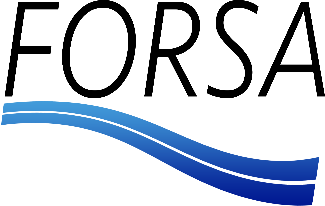 Protokoll, FORSA Småland Styrelse 2021-04-06Närvarande: Jesper Johansson (ordförande),Mats Karlsson (kassör), Mats Anderberg, Ellen Parsland, Mikael Skilllmark och Maria Alm (sekreterare). Med anledning av Coronapandemin hålls styrelsemötet via Zoom.Kulla Persson Kraft och Therese Magnusson har lämnat återbudVälkommande av nya styrelseledamöterStyrelsen hälsade Mikael Skillmark välkommen som ny ledamot i styrelsen. Therese Magnusson som också är nyvald ledamot kunde inte närvara. En kort presentationsrunda av gamla och nya styrelseledamöterna genomfördes.Genomgång av föregående styrelsemötes protokoll  Jesper gjorde en kort sammanfattning av vad som diskuterades och beslutades vid förra   styrelsemötet.Kommunikationsansvarig för hemsida och facebook.Jonas Johansson som tidigare varit ansvarig för Forsa Smålands hemsida och Facebook har tackat nej till omval i styrelsen och hans uppdrag som kommunikationsansvarig är därför vakant. Mikael åtog sig att svara för uppdateringar av hemsidan. Han tar själv kontakt med Jonas Johansson för att få behövlig information. Jesper åtog sig att ansvara för uppdatering av Facebookssidan.Avstämning och förberedelser inför FORSA cafe 27 april.Angelika Thelin ansvarar för detta café under temat: Kan vi göra mer? För självbestämmande och välbefinnande bland personer med kognitiva funktionsnedsättningar.  Inbjudan är klar och kan spridas. Mats K skickar ut den till medlemmarna och övriga styrelseledamöter sprider den i sina respektive nätverk.Forsa SymposiumJesper tog upp frågan om planeringen av Forsa Symposium som Forsa Småland tagit på sig att anordna. Den ursprungliga planeringen var att symposiet skulle ägt rum i mars 2021, men på grund av den rådande pandemin blev det uppskjutet. Styrelsen var överens om att ett syposium bör ske i fysisk form och inte digitalt. Då ett evenemang av denna storlek kräver planering i god tid och på grund av osäkerheten kring pandemin beslöt styrelsen att skjuta fram ett eventuellt symposium till mars 2022, dvs då symposiumet vanligen brukar genomföras. Jesper tar kontakt med Forsa Riks för att informera och höra om deras synpunkter på beslutet.Datum för styrelsemöten och Forsa Café hösten 2021Följande datum för styrelsemöten bokades in: 31 augusti, 12 oktober, 2 november och 14 december. Tiden är 16.15- max 18.00Datum för Forsa Café planeras till följande datum: 28 septmber och 23 november. Tiden är 16.00-17.30.Diskussion om formerna för caféer och styrelsemötenStyrelsen diskuterade formerna för styrelsemöten och Forsa caféer. Vi var överens om att styrelsemöten även i fortsättningen (efter pandemin) kan ske via Zoom. När det gäller caféerna diskuterade vi om det vore möjligt med någon form av ”hyrbrid” mellan fysiska och digitala träffar. Detta för att göra det möjligt för medlemmar i hela Småland attt delta utan att behöva åka till den ort där caféet anordnas. Ett förslag var att höstens första café anordnas i Jönköping och vi hör med Therese Magnusson om det är möjligt att ha höstens andra café i Kalmar. Vi diskuterade också olika platser för caféerna beroende på vilken teknik som är möjlig att få tillgång till. Universitetslokaler är utrustade för att kunna ha möten live och samtidigt sända digitalt. Kanske har även stadsbibiloteken den möjligheten. Mikael skulle undersöka möjligheterna för att ha ett ”hybridcafé” i Högskolans lokaler i Jönköping. Jesper undersöker möjligheterna vid Linnéuniversitetet.Teman för cafeérna hösten 2021När det gällde teman för caféerna berättade Mikael ett en doktorand, Torbjörn Kalin arbetade med ett projekt där man studerande orosanmälan inom socialtjänsten och vad som hände med de barn/ungdomar som blivit föremål för en sådan i jämmförelse med andra barn. Hans studie är en del i ett större forskningsprojekt LoRDIA (Longitudinal Research on Development In Adolescense). Mikael hör med Torbjörn om han kan tänka sig att berätta om sin forskning vid cafét 28 september.Mats A. föreslog ”Tidiga insatser” som ett tema mot bakgrund av att man i olika sammanhang t.ex i utredningen om ny socialtjänstlag, pratar om vikten av tidiga insatser utan att precisera vad detta innebär eller vilka konsekvenser det kan få för olika verksamheters uppdrag och organisering om man verkligen tar detta på allvar. Mats A funderar vidare på hur detta tema i så fall kan vinklas och vem eller vilka som skulle kunna prata om detta.Ett annat förslag på tema var metoden ”Signs of Saftey” som Ellen tagit upp tidigare. Signs of Safety är en riskbedömningsmodell för barn och ungdomsutredningar. Det är ett förhållningssätt som utgår ifrån ett lösningsfokuserat arbetssätt där samarbetsalliansen mellan socialsekreteraren och familjen är en central förutsättning och där man utforskar och tar hjälp av familjens nätverk. Signs of Safety har på kort tid blivit populärt inom landets socialtjänster och vore därför intressant att diskutera. Det finns även en utvärdering från FoU i Stockholm som visar att modellen inte är så evidensbaserad som företrädarna uppger. Ytterligare ett tema som diskuterats tidigare är privatiseringar inom socialtjänsten.Styrelsen diskuterade också att temana för de genomförda caféer borde finnas på Forsa Smålands hemsida. Jesper informerade om att temana också finns beskrivna i verksamhetsberättelserna för respektive år.Information från Forsa RiksJesper som representerar Forsa Småland i Forsa Riks informerade om att stora delar av styrelsen är intakt. Alexandru Panican sitter kvar som ordförande och Lena Lernå som kassör. Jesper berättade också att några föreningar är vilande (Forsa Stockholm) eller har liten aktivitet (Forsa Mitt), men att det nu tagits intitiativ för att  åter starta upp verksamhet i FORSA Norr (Eva Wikström vid Umeå universitet leder det arbetet). På årsmötet diskuterades också finansieringen av Socialvetenskaplig tidskrift där många institutioner i socialt arbete vid landets universitet och högskolor numera bidrar med 10.000 kr var årligen.Det har också under några års tid funnits en avsaknad av övergripande och strategisk samverkan mellan de nordiska FORSA-förbunden och redaktionen för tidskriften Nordic Social Work Research. FORSA Sverige och de övriga nordiska FORSA-förbunden äger tidskriften. I mars 2021 har dock redaktionen för tidskriften och ordförandena för de nordiska förbunden haft ett möte för att gemensamt arbeta för att stärka den samverkan liksom kontakterna med förlaget Taylor and Francis som ger ut tidskriften.  Övriga frågor Kassör Mats Karlsson informerade om att det nu finns 46 betalande medlemmar i Forsa Småland. Han informerade också om att Forsa Riks genom kassören John Bauer arbetat med att få ett fungerande medlemsregister och att det finns goda utsikter om att detta kommer att fungera på ett bättre sätt än tidigare.Maria Alm			Jesper Johansson	        Sekreterare                                                             Ordförande 